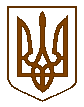 БУЧАНСЬКИЙ МІСЬКИЙ ГОЛОВАР О З П О Р Я Д Ж Е Н Н Я« 08 »  серпня   2019 року						 	№ 150         Про скликання позачергового засідання виконавчого комітетуБучанської міської ради	Відповідно до вимог ст. 53 Закону України «Про місцеве самоврядування в Україні» та на підставі п. 4. 1 Регламенту виконавчого комітету Бучанської міської ради, затвердженого рішенням сесії Бучанської міської ради № 8-1-VII від 03 листопада 2015 року, РОЗПОРЯДЖАЮСЬ:Скликати позачергове засідання виконавчого комітету Бучанської міської ради о 15.00 год., 09 серпня  2019 року в приміщенні Бучанської міської ради, за адресою: м. Буча, вул. Енергетиків, 12.До порядку денного позачергового засідання внести питання у відповідності з додатком.В.о. керуючого  справами Пронько О.Ф.:довести дане розпорядження до відома членів виконавчого комітету Бучанської міської ради;на позачергове засідання виконавчого комітету запросити начальників управлінь та відділів міської ради, представників засобів масової інформації.Контроль за виконанням даного розпорядження покласти на в.о. керуючого справами Пронько О.Ф.Міський голова								А. П. ФедорукПогоджено:В.о. керуючого  справами						О.Ф. ПронькоНачальник юридичного відділу					М.С. Бэляков